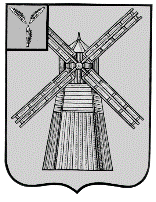 СОБРАНИЕ ДЕПУТАТОВПИТЕРСКОГО МУНИЦИПАЛЬНОГО РАЙОНАСАРАТОВСКОЙ ОБЛАСТИРЕШЕНИЕс.Питеркаот 13 апреля 2020 года                     					    №40-9О внесении изменений и дополнений в решение Собрания депутатов Питерского муниципального района Саратовской области от 31 января 2013 года №25-13В соответствии с Градостроительным кодексом Российской Федерации, Федеральным законом от 06.10.2003 г. №131-ФЗ «Об общих принципах организации местного самоуправления в Российской Федерации», на основании заключения публичных слушаний  по проекту о внесении изменений и дополнений в правила землепользования и застройки Агафоновского муниципального образования Питерского муниципального района Саратовской области от 26.02.2020, протокола публичных слушаний  по рассмотрению проекта о внесении изменений и дополнений в правила землепользования и застройки Агафоновского муниципального образования Питерского муниципального района Саратовской области от 26.02.2020, руководствуясь  Уставом  Питерского муниципального района Саратовской области,  Собрание Депутатов Питерского муниципального района Саратовской области РЕШИЛО: 1. Внести в Решение Собрания депутатов Питерского муниципального района от 31 января 2013 года № 25-13 «Об утверждении Правил землепользования и застройки поселения Агафоновского муниципального образования Питерского муниципального района Саратовской области» (с изменениями от 23 марта 2017 года №8-4, от 22 декабря 2017 года №18-13), следующие изменения и дополнения: 1.1.  Статью 27. Градостроительные регламенты на территории жилой зоныраздел Ж1, Жст «Зона застройки индивидуальными жилыми домами», «Зона индивидуальной жилой застройки в зоне особого строительного режима.Основные виды разрешенного использования (код вида разрешенного использования): 1.дополнить абзацем следующего содержания:(в соответствии с классификатором видов разрешенного использования земельных участков с изменениями и дополнениями от 30 сентября.2015 г, 6 октября 2017 года, от 9 августа 2018 года, от 4 февраля 2019 года).»;1.2. Статью 27. Градостроительные регламенты на территории жилой зоныраздел Ж1, Жст «Зона застройки индивидуальными жилыми домами», «Зона индивидуальной жилой застройки в зоне особого строительного режима.Условно разрешенные виды использования (код вида разрешенного использования):1.дополнить абзацем следующего содержания:(в соответствии с классификатором видов разрешенного использования земельных участков с изменениями и дополнениями от 30 сентября.2015 г, 6 октября 2017 года, от 9 августа 2018 года, от 4 февраля 2019 года).»;1.3. Статью 27. Градостроительные регламенты на территории жилой зоныраздел Ж1, Жст «Зона застройки индивидуальными жилыми домами», «Зона индивидуальной жилой застройки в зоне особого строительного режима.Условно разрешенные виды использования (код вида разрешенного использования):1.дополнить абзацем следующего содержания:(в соответствии с классификатором видов разрешенного использования земельных участков с изменениями и дополнениями от 30 сентября.2015 г, 6 октября 2017 года, от 9 августа 2018 года, от 4 февраля 2019 года).»;1.4. Статью 27. Градостроительные регламенты на территории жилой зоныраздел Ж1, Жст «Зона застройки индивидуальными жилыми домами», «Зона индивидуальной жилой застройки в зоне особого строительного режима.     в основных видах разрешенного использования земельных участков и объектов капитального строительства вид использования «Для ведения личного подсобного хозяйства» (2.2) предельные параметры разрешенного строительства, реконструкции объектов капитального строительства в п1. предельные (минимальные и (или) максимальные) размеры земельных участков:площадь земельного участка, предназначенного для ведения личного     подсобного хозяйства – от 300 до 5000 кв. м. изменить на:«-площадь земельного участка, предназначенного для ведения личного подсобного хозяйства – от 100 до 5000 кв. м;»;ширина земельного участка, образованного после утверждения настоящих ПЗЗ – от 20 до 100 м изменить на:«-ширина земельного участка, образованного после утверждения настоящих ПЗЗ – от 5 до 100 м;»;длина земельного участка, образованного после утверждения настоящих ПЗЗ – от 25 до 100 м изменить на:«-длина земельного участка, образованного после утверждения настоящих ПЗЗ – от 20 до 100 м.»;1.5. Статью 27. Градостроительные регламенты на территории жилой зоныраздел Ж1, Жст «Зона застройки индивидуальными жилыми домами», «Зона индивидуальной жилой застройки в зоне особого строительного режима.в основных видах разрешенного использования земельных участков и объектов капитального строительства вид использования «Магазины» (4.4) предельные параметры разрешенного строительства, реконструкции объектов капитального строительства в п1. предельные (минимальные и (или) максимальные) размеры земельных участков:- площадь земельного участка- от 100 до 20000 кв. м. изменить на:«- площадь земельного участка- от 80 до 20000 кв. м»;- ширина земельного участка – от 10 до 100 м изменить на:«- ширина земельного участка – от 8 до 100 м.»;1.6. Статью 27. Градостроительные регламенты на территории жилой зоныраздел Ж1, Жст «Зона застройки индивидуальными жилыми домами», «Зона индивидуальной жилой застройки в зоне особого строительного режима.Основные виды разрешенного использования (код вида разрешенного использования): 1.дополнить абзацем следующего содержания:(в соответствии с классификатором видов разрешенного использования земельных участков с изменениями и дополнениями от 30 сентября.2015 г, 6 октября 2017 года, от 9 августа 2018 года, от 4 февраля 2019 года).»1.7 Статью 28. Градостроительные регламенты на территориях общественно-деловой зоныРаздел О-1 «Зона делового, общественного и коммерческого значения»Основные виды разрешенного использования (код вида разрешенного использования): 1.дополнить абзацем следующего содержания:(в соответствии с классификатором видов разрешенного использования земельных участков с изменениями и дополнениями от 30 сентября.2015 г, 6 октября 2017 года, от 9 августа 2018 года, от 4 февраля 2019 года).»;1.8. Статью 28. Градостроительные регламенты на территориях общественно-деловой зоныраздел О-4 «Зона размещения объектов социального и коммунально-бытового назначения».Условно разрешенные виды использования (код вида разрешенного использования):1.дополнить абзацем следующего содержания:(в соответствии с классификатором видов разрешенного использования земельных участков с изменениями и дополнениями от 30 сентября.2015 г, 6 октября 2017 года, от 9 августа 2018 года, от 4 февраля 2019 года).»;1.9. Статью 33. Градостроительные регламенты на территориях зон рекреационных назначенийраздел Р-1 «Зона зеленых насаждений общего пользования»Основные виды разрешенного использования (код вида разрешенного использования): 1.дополнить абзацем следующего содержания:(в соответствии с классификатором видов разрешенного использования земельных участков с изменениями и дополнениями от 30 сентября.2015 г, 6 октября 2017 года, от 9 августа 2018 года, от 4 февраля 2019 года).».2.Настоящее решение вступает в силу с момента его официального опубликования в районной газете «Искра» и подлежит размещению на официальном сайте администрации Питерского муниципального района в информационно-телекоммуникационной сети «Интернет» по адресу: http://питерка.рф.Вид использованияПредельные параметры разрешенного строительства, реконструкции объектов капитального строительства«Хранение автотранспорта  (2.7.1)1. Предельные (минимальные и (или) максимальные) размеры земельных участков:- минимальный размер земельного участка- от 18 кв. м;- максимальный размер земельного участка- не подлежит установлению;2. Минимальные отступы от границ земельных участков - не подлежит установлению;3. Предельное количество этажей – 2 этажа.4. Максимальный процент застройки в границах земельного участка – 75 %.Вид использованияПредельные параметры разрешенного строительства, реконструкции объектов капитального строительства«Животноводство (1.7)Не подлежат установлению.Вид использованияПредельные параметры разрешенного строительства, реконструкции объектов капитального строительства«Хранение и переработка сельскохозяйственной продукции  (1.15)Не подлежат установлению.Вид использованияПредельные параметры разрешенного строительства, реконструкции объектов капитального строительства«Объекты дорожного сервиса (4.9.1)1. Предельные (минимальные и (или) максимальные) размеры земельных участков:- площадь земельного участка- от 300 до 10000 кв. м;- ширина земельного участка – от 15 до 100 м;- длина земельного участка – от 15 до 100 м.2. Минимальные отступы от границ земельных участков - не подлежат установлению.3. Предельное количество этажей – 2 этажа.4. Максимальный процент застройки в границах земельного участка – 60 %.5. Иные показатели - вместимость – до 50 машиномест.Автомобильные мойки (4.9.1.3)1. Предельные (минимальные и (или) максимальные) размеры земельных участков:- площадь земельного участка- от 300 до 10000 кв. м;- ширина земельного участка – от 15 до 100 м;- длина земельного участка – от 15 до 100 м.2. Минимальные отступы от границ земельных участков - не подлежат установлению.3. Предельное количество этажей – 2 этажа.4. Максимальный процент застройки в границах земельного участка – 60 %.5. Иные показатели - вместимость – до 50 машиномест.Вид использованияПредельные параметры разрешенного строительства, реконструкции объектов капитального строительства«Для индивидуального жилищного строительства (2.1);Для ведения личного подсобного хозяйства (2.2)1.Предельные (минимальные и (или) максимальные) размеры земельных участков:площадь земельного участка, предназначенного для индивидуального жилищного строительства – от 300 до 3000 кв. м;площадь земельного участка, предназначенного для ведения личного подсобного хозяйства – от 100 до 5000 кв. м;ширина земельного участка, образованного до утверждения настоящих ПЗЗ – от 15 до 100 м;ширина земельного участка, образованного после утверждения настоящих ПЗЗ – от 5 до 100 м;длина земельного участка, образованного до утверждения настоящих ПЗЗ – от 20 до 100 м;длина земельного участка, образованного после утверждения настоящих ПЗЗ – от 20 до 100 м.2.Минимальные отступы от границ земельных участков:минимальное расстояние от границ смежного земельного участка до основного строения – не менее 3 м, до построек для содержания скота и птицы – не менее , до прочих хозяйственных построек, строений, открытых стоянок – не менее  хозяйственные и прочие строения, открытые стоянки, отдельно стоящие гаражи размещать в соответствии с санитарными правилами и нормами, противопожарными требованиями, в зависимости от степени огнестойкости;отступ от границ земельных участков до зданий, строений, сооружений – не менее 3.Предельное количество этажей – не более 3 этажей.4.Максимальный процент застройки в границах земельного участка – 50 %.5.Иные показатели - высота ограждения земельных участков – не более .Примечание:1.Допускается блокировка хозяйственных построек на смежных приусадебных участках по взаимному согласию собственников жилого дома, а также блокировка хозяйственных построек к основному строению.2.Высота зданий:2.1.Для всех вспомогательных строений высота от уровня земли: до верха плоской кровли – не более ; до конька скатной кровли – не более ; до низа скатной кровли – не более .2.2.Высота ворот гаражей – не более .3.Вспомогательные строения, за исключением гаражей, размещать со стороны улиц не допускается.Вид использованияПредельные параметры разрешенного строительства, реконструкции объектов капитального строительства«Обеспечение сельскохозяйственного производства  (1.18)Не подлежат установлению.Вид использованияПредельные параметры разрешенного строительства, реконструкции объектов капитального строительства«Автомобильный транспорт (7.2)Не подлежат установлению.Размещение автомобильных дорог (7.2.1)Не подлежат установлению.Председатель Собрания депутатов Питерского муниципального районаГлава Питерского муниципального района                                     В.Н.Дерябин                                         С.И.Егоров